what we study in L3 EARTH &Marine Science    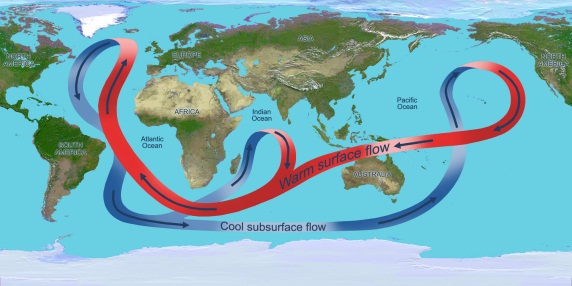 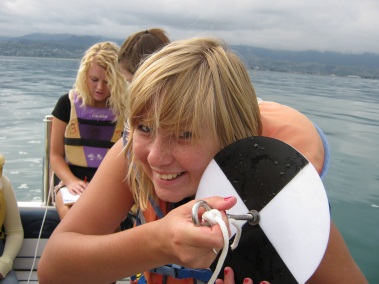 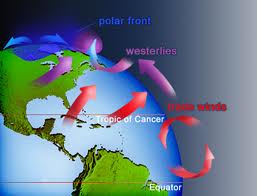 Course co-constructed from the likes of:Tasman Bay: the impact of erosion on the water in Tasman Bay Earth Science Issue: Cobb Valley mine / Marlborough sounds salmonOceanography: ocean currents, waves, tides - global & localAtmosphere: the structure and behaviour of the atmosphereAstronomy: the study of an aspect of astronomyShaky AF: dating quakes on the alpine fault, how do they do it?Topic of choice: lots of opportunities for work on something of interest...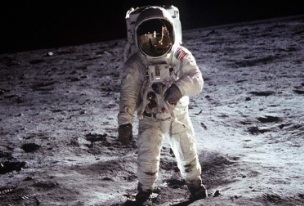 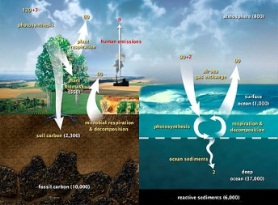 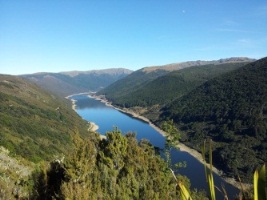 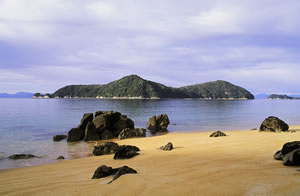 